СОРОК ВОСЬМАЯ СЕССИЯРЕШЕНИЕ № 3О внесении изменений в решение №1XXXIII сессии Совета Бугульминского муниципального района от 14.11.2013г.«О Положении о бюджетномпроцессе в муниципальном образовании«Бугульминский муниципальный район»Республики Татарстан»_____________________________________Руководствуясь Бюджетным кодексом Российской Федерации,                         Бюджетным кодексом Республики Татарстан, Уставом Бугульминского муниципального района Республики Татарстан и Положением о бюджетном процессе в Бугульминском муниципальном районе Совет Бугульминского муниципального районаРЕШИЛ:1. Внести в решение №1 XXXII сессии Совета Бугульминского муниципального района  от 14 ноября 2013 года «О Положении о бюджетном процессе в муниципальном образовании «Бугульминский муниципальный район» Республики Татарстан» следующие изменения:1) статью 8 дополнить пунктом 5 следующего содержания:«Финансово-бюджетная палата утверждает перечень кодов видов источников финансирования дефицитов бюджетов, главными администраторами которых являются органы местного самоуправления и (или) находящиеся в их ведении казенные учреждения.»;2) пункт 6 статьи 9 изложить в следующей редакции:"6. Отчет об использовании бюджетных ассигнований резервного фонда Исполнительного комитета прилагается к годовому отчету об исполнении бюджета.";3) в статье 11:а) в абзаце первом пункта 3.1 слова «поселений» заменить словами «городских, сельских поселений»;б) в пункте 3.2 слова «поселений» заменить словами «городских, сельских поселений»;4) пункт 2 статьи 20 изложить в следующей редакции:«2. Составление проекта бюджета основывается на:положениях Послания Президента Российской Федерации Федеральному Собранию Российской Федерации, определяющих бюджетную политику (требования к бюджетной политике) в Российской Федерации;положениях послания Президента Республики Татарстан Государственному Совету Республики Татарстан, определяющих бюджетную политику (требования к бюджетной политике) в Республике Татарстан;основных направлениях бюджетной политики и основных направлениях налоговой политики;4) прогнозе социально-экономического развития района;5) бюджетном прогнозе (проекте бюджетного прогноза, проекте изменений бюджетного прогноза) на долгосрочный период;6) муниципальных программах (проектах муниципальных программ, проектах изменений указанных программ).»;5) абзац второй пункта 2 статьи 22 дополнить предложением                        следующего содержания: «Совет Бугульминского муниципального района вправе осуществлять рассмотрение проектов муниципальных программ и предложений о внесении изменений в муниципальные программы в порядке, установленном нормативными правовыми актами Совета Бугульминского муниципального района.»;6) подпункт 1 пункта 1 статьи 25 изложить в следующей редакции:«основные направления бюджетной политики и основные направления налоговой политики».Опубликовать настоящее решение в средствах массовой информации                        и разместить на официальном портале Бугульминского муниципального района                                       в сети «Интернет». 3. Контроль за исполнением настоящего решения возложить                             на заместителя главы Бугульминского муниципального района                                Ф.В. Мухаметова.	Глава Бугульминского	муниципального района                                                           Л.Р. ЗакировРеспублика ТатарстанСовет Бугульминскогомуниципального районаII созыва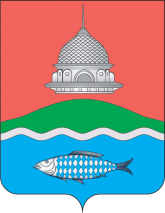 Татарстан РеспубликасыБөгелмә муниципальрайоны СоветыII чакырылыш423230, город Бугульма,               ул. Гафиатуллина, дом7           телефон: (85594) 4-25-00, 4-37-44423230, Бөгелмә шәһәре,Гафиятуллин урамы, 7нче йорт,телефон: (85594) 4-25-00, 4-37-4430 апреля 2015 года